*zie wedstrijdreglement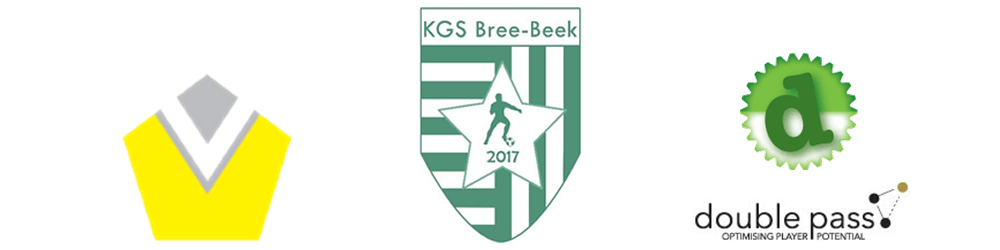 Jeugdtornooi KGS Bree-BeekO. H. Hemelvaart 2018www.KGSBree-Beek.be16 ploegenU13 – Vrijdag 11 mei 2018Wedstrijdduur: 1 x 25 minutenWedstrijdduur: 1 x 25 minutenWedstrijdduur: 1 x 25 minutenWedstrijdduur: 1 x 25 minutenKGS Bree-Beek AHeidebloem WijshagenHouthalen VVNevok GruitrodeKGS Bree-Beek BLindelhoeven VV AKSK MeeuwenEendracht MaasmechelenKGS Bree- Beek CLindelhoeven VV BAs-Niel UnitedK. Waterloos VVEendracht TermienSSD OpoeterenZonhoven VVHO. MolenbeerselUURTerreinA1Terrein A2Terrein B1TerreinB2TerreinD1TerreinD2Terrein E1TerreinE218:00Bree-Beek A-E. TermienBree-Beek B-MeeuwenBree-Beek C-WaterloosWijshagen-As-Niel UnitedLindelhoeven A-Eendracht MMLindelhoeven B-MolenbeerselHouthalen-OpoeterenGruitrode-Zonhoven vv19:00Bree-Beek A-ZonhovenBree-Beek B-Lindelhoeven ABree-Beek C-As-Niel UnitedOpoeteren-Eendracht MMLindelhoeven B-MeeuwenWijshagen-WaterloosE. Termien-GruitrodeHouthalen-Molenbeersel20.00Bree-Beek A-OpoeterenBree-Beek B-HouthalenBree-Beek C-WijshagenAs-Niel United-Lindelhoeven AWaterloos-Lindelhoeven BMeeuwen-MolenbeerselE. Termien-ZonhovenEendracht MM-Gruitrode